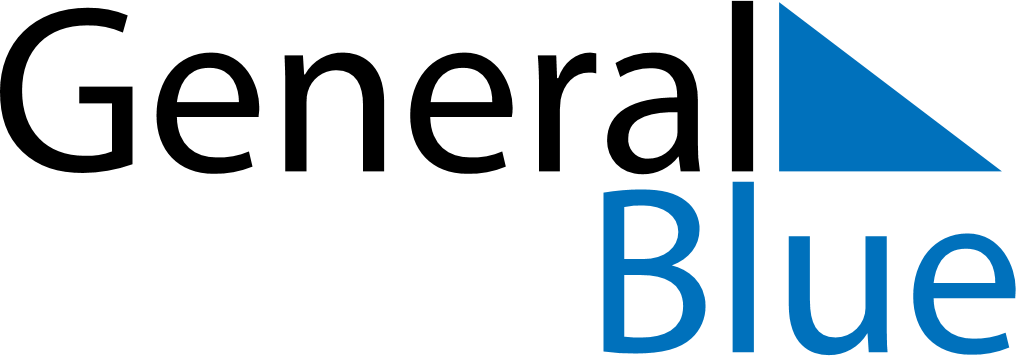 Belarus 2024 HolidaysBelarus 2024 HolidaysDATENAME OF HOLIDAYJanuary 1, 2024MondayNew Year’s DayJanuary 7, 2024SundayChristmas DayMarch 8, 2024FridayInternational Women’s DayMarch 31, 2024SundayEaster SundayMay 1, 2024WednesdayLabour DayMay 5, 2024SundayOrthodox EasterMay 9, 2024ThursdayVictory DayMay 14, 2024TuesdayCommemoration DayJuly 3, 2024WednesdayIndependence DayNovember 7, 2024ThursdayOctober Revolution DayDecember 25, 2024WednesdayChristmas Day